


Beste godsdienstleraar
Beste directeur


Terwijl via de media in grote volzinnen versoepelingen werden aangekondigd, moest men op vele scholen tot de laatste week met twee woorden spreken. Deze voorzichtigheid zal ook het einde van dit schooljaar een bijzonder cachet hebben gegeven. Evalueren, rapporteren en delibereren gebeurt met veel respect en zorg voor de inzet van de leerling enerzijds en de professionaliteit van de leraar anderzijds. Laat ons hopen dat we uit de twee voorbije schooljaren enkele post-coronalesjes hebben geleerd. Hoopvol uitziend naar nieuwe tijden.

Dat er zich ook voor ons nieuwe perspectieven openen, mag o.m. blijken uit onze verhuis. Meer hierover in deze nieuwsbrief. Vanuit een andere werkplek zullen wij hetzelfde werk blijven doen, met dezelfde zorg en vanuit de gedrevenheid die ons eigen is.

Voor het derde schooljaar op rij zien we het als een prioriteit de vakgroepen te ontmoeten en te ondersteunen. De planning hiervan wordt u nog bekend gemaakt. Vanzelfsprekend staat het jullie vrij ons uit te nodigen op een vakvergadering waar specifieke onderwerpen uitgediept worden (vb. leerplanrealisatie, schooleigen evaluatiesysteem, …). We zijn er om jullie te helpen en te laten groeien als professional: een leraar godsdienst om u tegen te zeggen. Een goede werking van de vakgroep kan dit zeker bevorderen.

Ons begeleidingsaanbod blijkt ook uit de nascholingen die wij hebben geprogrammeerd voor het komende schooljaar. Wij beseffen dat leraren godsdienst veel moeten kunnen: groeien in geloof en inzicht, didactisch steeds vaardiger worden, een scherp zicht ontwikkelen op de actualiteit en de vinger houden aan de levensbeschouwelijke pols van de leerling. Dat jullie sterk in de schoenen staan is des te belangrijker om bestand te zijn tegen de negatieve druk, die doorweegt op de levensbeschouwelijke vakken.

Maar nu even genoeg van dat alles. De vakantie staat voor de deur. Spanning mag nu ontspanning worden. Want het leven is meer dan werken. Alleen het kloppen van ons hart zal niet ophouden. Met vol-doende tijd voor de mensen die ons nabij zijn en ons na aan het hart liggen. Wij bieden jullie alvast een recept aan voor een gelooflijke vakantie. 

Met hartelijke groeten

Dirk Van Rossem (bisschoppelijk gedelegeerde)
Yoo Ree Elsemans, Hedwig Van Peteghem en Luc Vinkx (inspecteurs-adviseurs)
Carina Pichal (secretaris)



Einde van een tijdperk - Nieuwe locatie vicariaat onderwijs Antwerpen 


Begin juli verhuist het vicariaat onderwijs, kortweg DSKO, met haar diensten naar haar nieuwe locatie op het TPC, Groenenborgerlaan 149, 2020 Antwerpen.

Vanaf 16 augustus 2021 werken de bisschoppelijk gedelegeerde, de medewerkers van het vicariaat onderwijs bisdom Antwerpen, de vicariale diensten van Katholiek Onderwijs Vlaanderen regio Antwerpen, de regiocoördinator en teamcoördinatoren  van de pedagogische begeleiding, vanuit hun burelen op de eerste verdieping van blok O op het TPC.

Onze onderwijsmediatheek Obed verhuist mee en krijgt haar plaats op de eerste verdieping van de S-blok waar ook de theologische bibliotheek en de mediatheek van het bisdom Antwerpen gevestigd zijn.

Dit betekent ook dat vele vergaderingen, bijeenkomsten en nascholingen van het vicariaat onderwijs en van Katholiek Onderwijs Vlaanderen voortaan op de site van het TPC zullen plaatsvinden.
  
Door deze verhuis realiseren we aanzienlijke besparingen, zodat we onze middelen efficiënter kunnen inzetten voor de scholen van ons bisdom. Door samenwerking met de vele andere diensten van het bisdom die op het TPC gevestigd zijn ontstaat er ook een synergie die onze dienstverlening alleen maar ten goede kan komen.



Aankondiging nieuwe website vicariaat onderwijs Antwerpen 


Na 16 augustus 2021 wordt de gloednieuwe website van vicariaat onderwijs Antwerpen gelanceerd.

Je vindt er voor onder meer r.-k. godsdienst SO en BuSO:  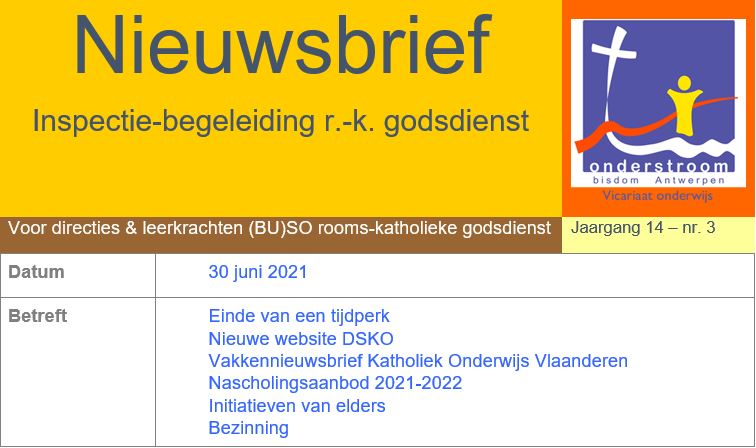 Relevante informatie en documentenOns nascholingsaanbod en inschrijvingsmogelijkheidNieuwsbrieven r.-k. godsdienst SO en BuSOInteressante links 

Inschrijving vakkennieuwsbrief Katholiek Onderwijs VlaanderenAls onderwijsprofessional vind je op het Pro.-gedeelte van de vernieuwde website van Katholiek Onderwijs Vlaanderen alle informatie ter ondersteuning van jouw job terug: onderwijsregelgeving, pedagogische begeleiding, nascholingen … Die informatie bezorgen ze je zo gericht mogelijk dankzij een kijkfilter, die de relevante informatie voor jouw onderwijsniveau en regio selecteert. Wanneer je voor het eerst op de website komt, kun je kiezen om je kijkfilter in te stellen (links) of om in te loggen (rechts), waarna we je een kijkfilter voorstellen.
 

Wil je op de hoogte blijven? Schrijf je dan in op de vernieuwde wekelijkse nieuwsbrief en/of maandelijkse vakkennieuwsbrief van Katholiek Onderwijs Vlaanderen.
 

 
Nascholingsaanbod r.-k. godsdienst SO en BuSO 


DBL: Dagen voor beginnende leraren godsdienst

Woensdag 17 november van 9.00 u – 16.30 u Kick off DBL in Thomas More Vorselaar

Tweede sessie DBL          jan-feb 2022 (nog te plannen)  
Derde sessie DBL             april 2022 (nog te plannen)

Ervaringen en ideeën uitwisselen, werkvormen ontdekken en uitproberen, even afstand nemen van de schoolse drukte en reflecteren over de eigen ontwikkeling: dit ervaren beginnende leraren als bijzonder heilzaam en inspirerend. Deze vorming richt zich tot alle startende en herstartende leraren godsdienst in het secundair onderwijs van bisdom Antwerpen. Met ‘startende leraar’ bedoelen wij ‘de eerste drie jaar aan het werk’. Diegenen die vorige schooljaren niet konden deelnemen, omdat ze bv. aangesteld waren in een korte interimopdracht, zijn dit schooljaar eveneens welkom.

Ook diegenen die er jaren tussenuit waren en opnieuw de draad willen opnemen in het onderwijs, verwelkomen wij graag.

Inschrijven voor deze navorming kan weldra op www.nascholing.be  

 
ToBiAS, een nieuwe benadering van Bijbelteksten- Carine Devogelaere

Donderdag 14 oktober 2021, 13.30 u- 16.00 u, TPC 

Hoe kunnen we in elke Bijbeltekst betekenis en toekomst ontdekken voor onszelf en onze samenleving? De eigentijdse en onbevangen benadering van ToBiAS kan iedere leerkracht op weg helpen. De meeste interpretaties vertrekken van de betekenis van de Bijbeltekst in het verleden. Of ze betrekken de tekst door actualisatie op het heden. ToBiAS interpreteert de tekst vooral vanuit de toekomst. Deze benadering vertrekt vanuit de overtuiging dat de tekst zelf een alternatieve wereld ontvouwt die nog te realiseren is. Deelnemers krijgen van Carine Devogelaere een korte theoretische duiding waarna ze kennismaken met de benadering aan de hand van voorbeelden. Ze gaan ook zelf aan de slag met deze benadering zodat ze er aan het eind van de dag mee kunnen werken in de klas.

Inschrijven voor de sessie van 14 oktober 2021 kan weldra.
 

Platformen BUSO

Voor het BUSO zijn de data gekend van de overlegplatformen voor godsdienstleraren in OV1: 

Maandag 18 oktober 2021 
13.30u-16.00u 
TPC lokaal 01.14 

Dinsdag 15 februari 2022 
13.30u-16.00u 
TPC lokaal 01.14 

Donderdag 5 mei 2022 
13.30u-16.00u 
TPC lokaal 01.14 
 
Inschrijven voor deze sessies kan weldra.  
 
Voor leerkrachten in OV2 en OV3 wordt het leerplan geactualiseerd. Het nieuwe leerplan wordt officieel gelanceerd op de extra Didachè Studiedag aan de KULeuven op dinsdag 11 januari 2022. Tijdens deze studiedag ‘Buitengewoon gewoon – Gewoon buitengewoon’ wordt het geactualiseerde leerplan r.-k. godsdienst voor het buitengewoon secundair onderwijs, opleidingsvormen 2 en 3, voorgesteld en toegelicht. Het belooft een feestelijk gebeuren te worden dat leraren voor deze specifieke doelgroep wil versterken en enthousiasmeren voor de inhoud en betekenis van ons vak. Er is ruimte voor verdieping in het leerplan, aandacht voor de (digitale) ondersteuning van leraren en voldoende kans tot ontmoeting met collega’s. Inschrijven hiervoor kan weldra rechtstreeks via KU Leuven.

Daarnaast organiseren we nog twee bijeenkomsten waarop we alle leraren OV2-3 verwachten vanwege het grote belang van het geactualiseerde leerplan: telkens van 13.30 u tot 16.00 u in het TPC.  
 
OV2-3 
 
Dinsdag 11 januari 2022 
Hele dag 
KU Leuven 

Maandag 14 maart 2022  
13.30u-16.00u 
TPC lokaal S3

Maandag 2 mei 2022  
13.30u-16.00u 
TPC lokaal S3
 
Inschrijven kan weldra. 
 

Mindful geluk. Vanuit eeuwenoude Bijbelse wijsheid- Prof. Bénédicte Lemmelijn

Donderdag 3 februari 2022, 13.30 u-16.00 u, TPC

Onze tijd is op een opmerkelijke en veelvoudige wijze bezig met de zoektocht naar wat ‘echt telt’, naar ‘geluk’, naar ‘zingeving’ en naar ‘wijsheid’. In deze nascholing gaat Bénédicte Lemmelijn op zoek naar de centrale elementen in deze nieuwe existentiële en religieuze zoektocht. Zij koppelt deze aan de monastieke traditie, de middeleeuwse mystiek, de christelijke meditatie en in het bijzonder aan de Bijbelse wijsheidsliteratuur. In dat perspectief worden de verzuchtingen van zoekende mensen vandaag gespiegeld aan de Bijbelse wijsheidstraditie en in het bijzonder aan het boek Wijsheid van Sirach.

Inschrijven voor deze nascholing kan weldra.
 

Lerend netwerk: godsdienstleraren OKAN (interdiocesaan)

Het basisdoel van het vak rooms-katholieke godsdienst is ‘leerlingen laten groeien in het eigen levensbeschouwelijke zoeken in dialoog met het christelijke verhaal en andere levensbeschouwingen’. Dit groeien heeft te maken met het ontwikkelen van verschillende levensbeschouwelijke vaardigheden. Hoe ondersteun ik leerlingen in OKAN zodat zij in het vervolgonderwijs godsdienstlessen kunnen mee-maken? Welke begrippen en vaardigheden zijn daarvoor relevant en haalbaar? In dit lerend netwerk reflecteren godsdienstleerkrachten over hun eigen lespraktijk, denken ze als groep mee na over praktijksituaties aan de hand van een intervisiemethodiek en krijgen ze de kans om lesmateriaal en ideeën uit te wisselen. Daarna gaan we in kleine groepen aan de slag om lesmateriaal te ontwikkelen op basis van vooraf geselecteerde terreindoelen.
 
Via deze link kan je inschrijven voor dit netwerk. Begin september 2021 ontvang je een doodle, waarmee we de datum van de eerste bijeenkomst bepalen.
 

Lerend netwerk: godsdienstleraren CLIL (interdiocesaan)

Een CLIL-les heeft een dubbele focus. Naast de doelen voor godsdienst werk je ook rond de vreemde taal. CLIL-leraren godsdienst krijgen in dit netwerk de kans om samen te reflecteren over hun onderwijsleerpraktijk: Is mijn les ook een taalles? Spreken en schrijven mijn leerlingen in de vreemde taal of luisteren en lezen ze alleen? Welke werkvormen kan ik gebruiken om taal te integreren in mijn CLIL-lessen? Hoe integreer ik de taal in mijn CLIL-les én realiseer ik mijn leerplandoelen godsdienst? En hoe evalueer ik best deze doelen? Hoe ga ik aan de slag met symbolische, levensbeschouwelijke en religieuze taal? Bovendien krijgen de deelnemers de mogelijkheid om lesmateriaal uit te wisselen.

Via deze link kan je inschrijven voor dit netwerk. Begin september 2021 ontvang je een doodle, waarmee we de datum van de eerste bijeenkomst bepalen.
 

Initiatief netwerk godsdienstleraren

Heb je zin om op informele wijze in gesprek te gaan met collega's godsdienstleraren over concrete aanpak, didactische werkvormen, visie op ons vak? We willen graag in de loop van volgend schooljaar een netwerk van godsdienstleraren opstarten dat die kansen biedt. Meer hierover verneemt u in de volgende nieuwsbrief. 
 

Met geloof, hoop en liefde (werktitel)- Mgr. Johan Bonny
 
Dinsdag 15 maart 2022, 13.30u-16.00u, TPC
 
Het Evangelie weeft zich als een rode draad doorheen de agenda van bisschop Johan Bonny. Elke evangelielezing daagt de bisschop uit om na te denken over de persoon en de boodschap van Jezus Christus. Wie was hij toen en wie is hij nu? Hoe gaat hij om met onbegrip en tegenstand? Hoe spreekt hij over God, die hij zijn Vader noemt? Welke tegendraadse boodschap van geloof, hoop en liefde heeft hij voor onze samenleving?

In deze lezing voor godsdienstleraren reflecteert de bisschop over de actuele betekenis van Jezus’ woorden en daden. Hij bouwt verder op inzichten uit zijn boeken “Herbeginnen bij Jezus Christus” en “Overeind komen met Petrus”.

Inschrijven voor deze lezing kan weldra. 

 
Levensbeschouwelijke communicatie in de godsdienstles

Dinsdag 15 maart 2022, 9.00 u -12.00 u, TPC

Kinderen en jongeren zijn op een onbevangen wijze verwonderd of verontwaardigd over het leven zoals zich dat aan hen voordoet. Zij stellen hierbij levensbeschouwelijke, religieuze en/of godsdienstige vragen. In de zoektocht naar (elementen van) antwoorden worden ze geconfronteerd met een veelheid aan levensbeschouwelijke alternatieven en hebben ze nood aan goede gesprekspartners. Kinderen en jongeren hebben meer nodig om levensbeschouwelijk te kunnen groeien dan oppervlakkige, nivellerende, vrijblijvende gesprekken. Het communicatieproces in de godsdienstles beoogt geleidelijke verdieping van inzicht, vaardigheden en attitudes op het vlak van zingeving en (het zich positioneren in of tegenover) geloven.
In deze sessie focussen we vanuit de praktijk op een aanpak waarbij de invalshoek van de Bijbelse traditie en de invalshoek van de leefwereld van kinderen en jongeren elkaar zo benaderen dat ze elkaar ontsluiten.

Het leerproces bestaat zowel uit het stellen, uitdiepen en verhelderen van vragen, als uit het zoeken naar en soms vinden van nieuwe antwoorden.

Via deze link kan je inschrijven voor deze nascholing.
 


Initiatieven van elders 


Didachè Studiedagen KULeuven 

Didachè Bijbel- Leuven: 24 en 25 augustus 2021 
Didachè - Leuven: 10 januari 2022 
Didachè - Leerplan rkg BuSO OV2-3: 11 januari 2022 
 
 
Pax Christi Vlaanderen

Pax Christi Vlaanderen heeft een aanbod voor leraren die 'broederlijkheid' eens op een andere manier willen ervaren of in de praktijk brengen. Twee inspirerende activiteiten die de persoonlijke ontwikkeling beogen, maar ook die van de aan hen toevertrouwde leerlingen:
 
Op 6 juli 2021 is er een gratis online webinar via Zoom met titel: 'De kracht van 'Fratelli tutti' - Inspiratie en opdracht tot vrede vandaag';

Van 21 september tot en met 3 oktober 2021 is er een digitaal aanbod gebaseerd op 'Fratelli tutti', 'Allen broers en zussen' met als focus: 'Uitgedaagd door de ander'.
 
Meer informatie en de mogelijkheid tot inschrijven vind je op:
www.paxchristi.be/kracht
www.paxchristi.be/uitgedaagd  
 

Leeftocht 2021-2022

Leeftocht geeft je voeding voor je eigen vorming als onderwijsmens en als mens tout court, zodat je gesterkt bent om je leerlingen bij te staan op hun vormingsweg.

Via deze link vind je het jaarthema van leeftocht 2021-2022.



Bezinning


Recept voor een gelooflijke vakantie

We verlangen ernaar, soms gejaagd en zwaar onder de stress. Want vakantie is voor veel mensen iets heiligs. Het leven staat zo onder spanning dat het om ont-spanning roept. We moeten keihard werken om te kunnen genieten van het “even werkloos” zijn. En de jongeren die gezwoegd hebben om hun examens tot een goed einde te brengen, willen er nu echt wel de blok op leggen. Maar het is niet voor iedereen zo. De mensen die op rust zijn, op pensioen zoals ze zeggen, hebben die ook nood aan dolce far niente? En de chronisch zieken? En de mensen die ‘beperkt’ door het leven gaan? Misschien hebben zij wel het meest nood aan een zorgeloze periode, een lege tijd, momenten waarop ze geen last hebben. Zij kunnen geen vakantie nemen, ze kunnen ze wel krijgen, van iemand anders. “Wat je voor de minsten van Mij hebt gedaan, dat heb je voor Mij gedaan!”.

Als het tegendeel van vakantie enkel hard werken, kopzorgen en drukte is, dan vallen veel mensen uit de boot. Wat zou dan de magische formule kunnen zijn, waardoor èlke mens op adem kan komen? Een manier waarbij je je hartzeer en onrust te ruste kunt leggen. Ze achterlaten lukt niet. Ze delen wel, hoe meer hoe liever. Als je de liefde niet hebt, dan baat er niets. Heb je ze wel, dan doet dat deugd en geeft dat voldoening. Verfrissend als een zeebries, stralend als een zachte zomerzon.

Vakantiegevoel is er wanneer er een zalige sfeer hangt en een goede geest heerst. Je kan eventueel wat ondersteuning zoeken in een zacht muziekje of een fris glaasje. Maar als je de liefde niet hebt, dan baat het niets. In iemands hart mogen wonen en je er helemaal thuis kunnen voelen, dat biedt een enorme rust. Het schept vertrouwen en zo heb je er veel minder behoefte aan om alleen maar met jezelf bezig te zijn en enkel je eigen geluk na te streven. Je hoeft niet alles achter te laten of los te laten, als je vakantie krijgt. Door de liefde leer je het anders vasthouden. Zo worden we vreugdezaaiers, mensen die blij zijn om de vreugde van anderen.
Telkens als ik merk dat het er zachtmoedig aan toegaat, met wat voor engelengeduld iemand mag groeien en uitbloeien tot een unieke bloem, wordt er een vakantielandschap geschapen. Waar vrede en vriendschap heerst, daar is er minder stress en opgehoopte zorgen. Daar is God bezig, zonder Zijn naam achter te laten. Want daar gaat het niet om. Ik haal de rijke oogst binnen: de vruchten van de Geest gunnen iedereen vakantie. Daar heffen we het glas op.
 
Hedwig Van Peteghem
 

